-Zainab Adil Ghani Chabuck-Lecturer-MBChB. 2005 College of Medicine/University of Babylon-MSc 2011 and PhD. 2016 in Microbiology, College of Medicine/University of Babylon.Work at Department of Microbiology, College of Medicine/University of Babylon.Has 13 published research.Member in the editor-office of Medical Journal of Babylon-zainabibz@gmail.com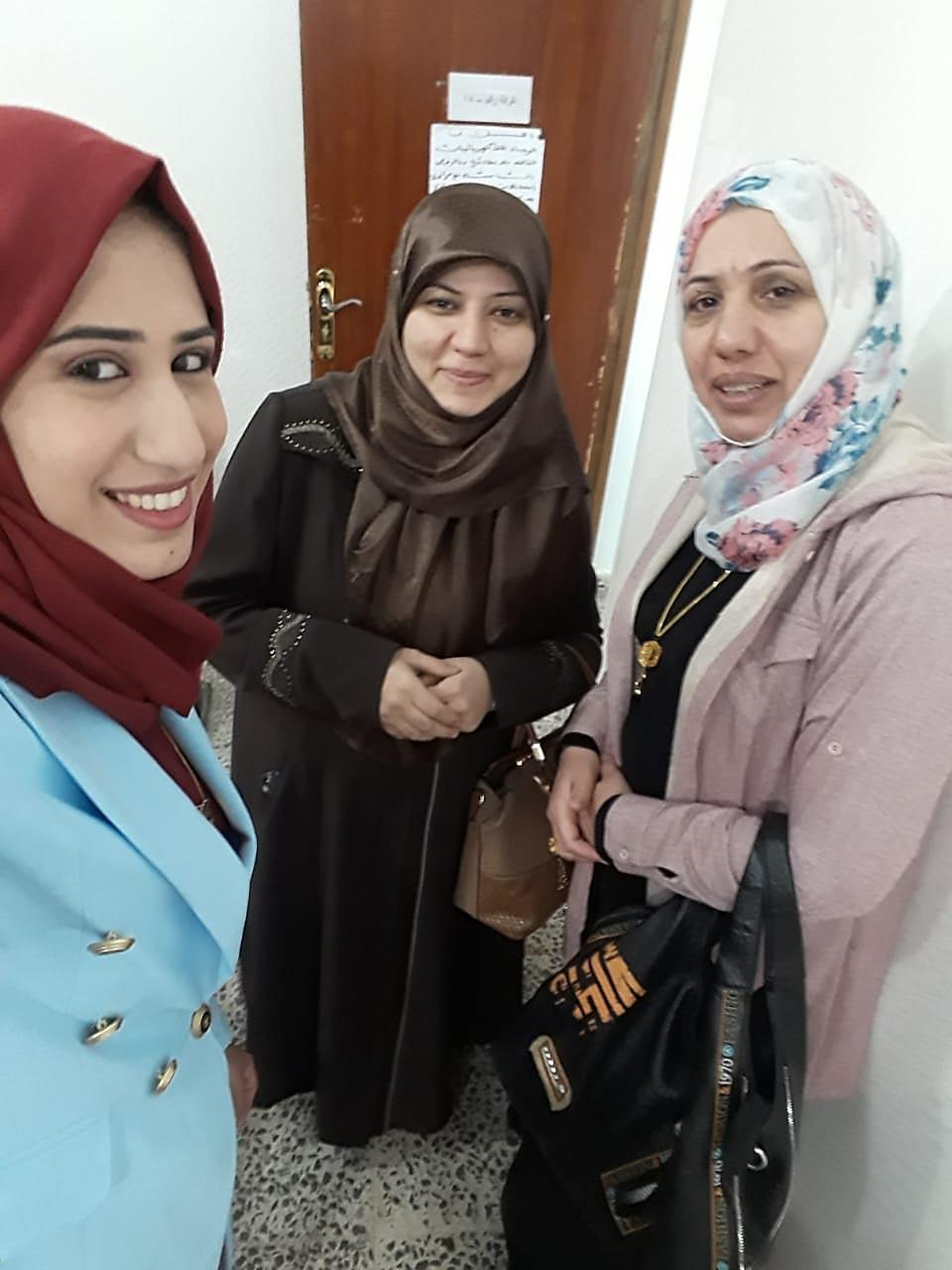 